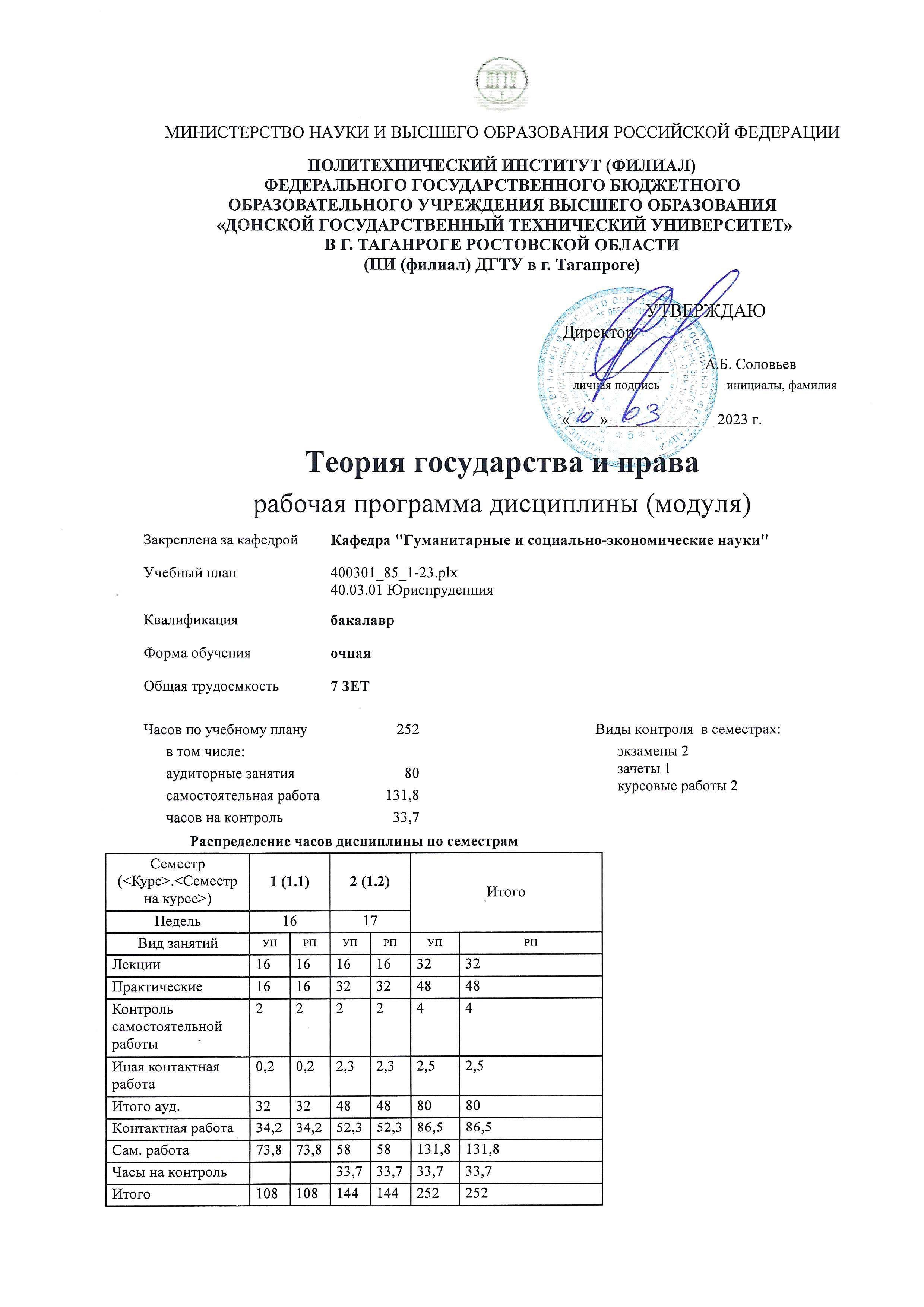 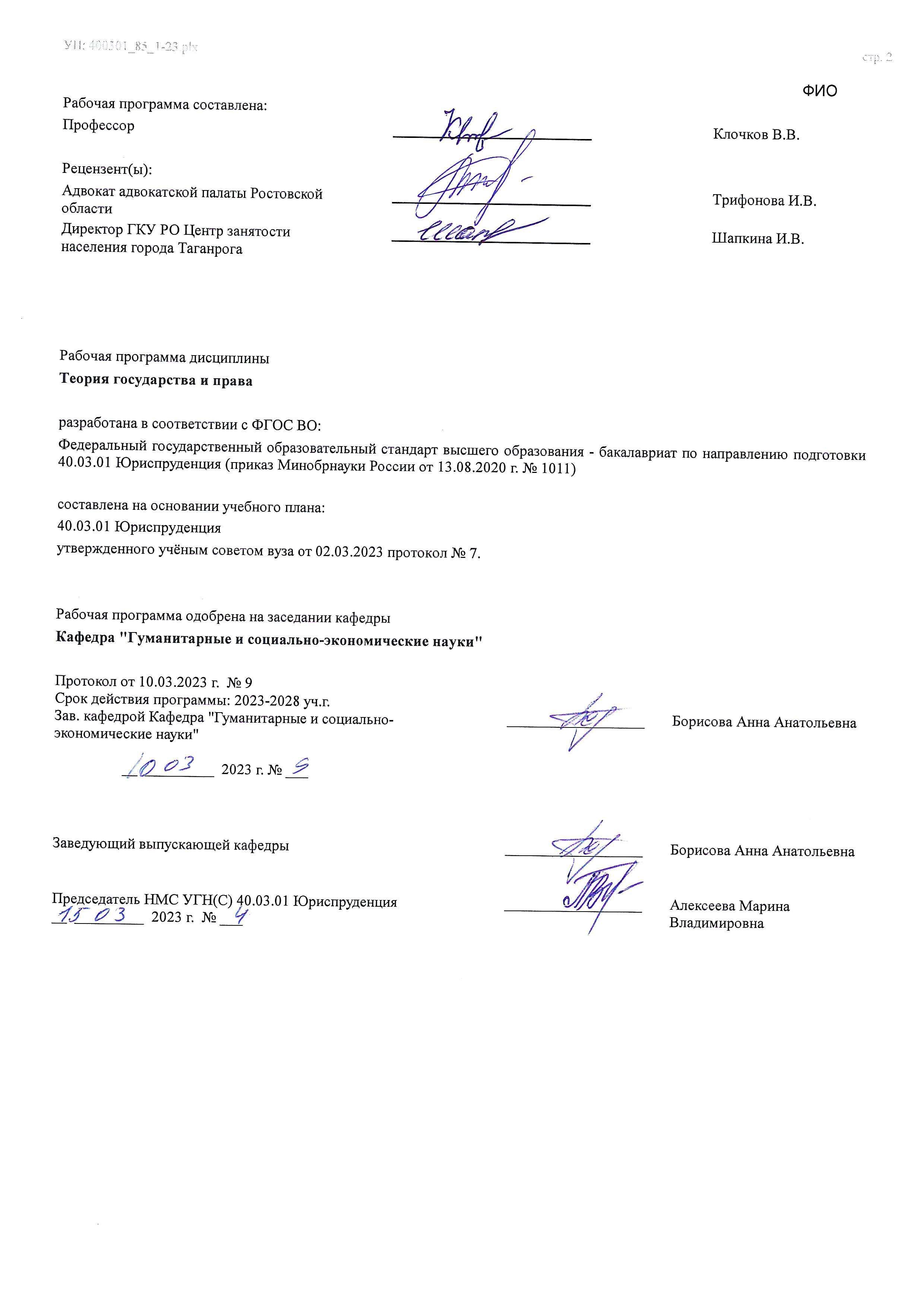 Визирование РП для исполнения в очередном учебном годуПредседатель НМС УГН(С) 40.03.01 Юриспруденция	__________________	Алексеева Марина__  _________  ____г. № ___	ВладимировнаРабочая программа по дисциплине «Теория государства и права» проанализирована и признана актуальной для исполнения в ____ - ____ учебном году.Протокол заседания кафедры «Кафедра "Гуманитарные и социально-экономические науки"» от __  _________ ____г. № ___Зав. кафедрой	___________________	Борисова Анна Анатольевна__  _________  ____г. № ___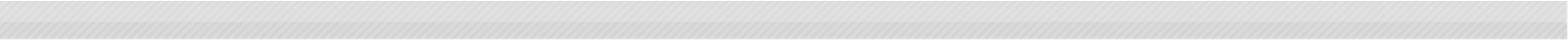 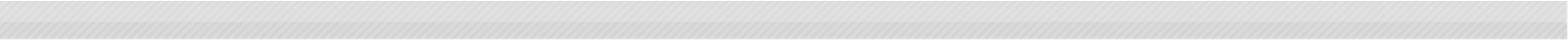 1.1- дать студентам первичное представление об основных категориях государства и права;- дать студентам первичное представление об основных категориях государства и права;1.2- заложить фундамент общей юридической культуры, юридического мышления.- заложить фундамент общей юридической культуры, юридического мышления.2. МЕСТО ДИСЦИПЛИНЫ (МОДУЛЯ) В СТРУКТУРЕ ОБРАЗОВАТЕЛЬНОЙ ПРОГРАММЫ2. МЕСТО ДИСЦИПЛИНЫ (МОДУЛЯ) В СТРУКТУРЕ ОБРАЗОВАТЕЛЬНОЙ ПРОГРАММЫ2. МЕСТО ДИСЦИПЛИНЫ (МОДУЛЯ) В СТРУКТУРЕ ОБРАЗОВАТЕЛЬНОЙ ПРОГРАММЫЦикл (раздел) ОП:Цикл (раздел) ОП:Б1.О2.1Требования к предварительной подготовке обучающегося:Требования к предварительной подготовке обучающегося:2.1.1Теория государства и права является основополагающей, методологической, теоретической учебной дисциплиной в системе юридических наук, вырабатывающей основные понятия и категории для изучения отраслей права (административного, конституционного, гражданского, уголовного и др. отраслей права). В процессе изучения используются основы философских знаний для формирования мировоззренческой позиции.Теория государства и права является основополагающей, методологической, теоретической учебной дисциплиной в системе юридических наук, вырабатывающей основные понятия и категории для изучения отраслей права (административного, конституционного, гражданского, уголовного и др. отраслей права). В процессе изучения используются основы философских знаний для формирования мировоззренческой позиции.2.1.2Римское правоРимское право2.1.3Римское правоРимское право2.2Дисциплины (модули) и практики, для которых освоение данной дисциплины (модуля) необходимо как предшествующее:Дисциплины (модули) и практики, для которых освоение данной дисциплины (модуля) необходимо как предшествующее:2.2.1Изучение дисциплины «Теория государства и права» – необходимое звено в подготовке высококвалифицированных юристов и является основой для изучения всех последующих профессиональных дисциплин в сфере юриспруденции.Изучение дисциплины «Теория государства и права» – необходимое звено в подготовке высококвалифицированных юристов и является основой для изучения всех последующих профессиональных дисциплин в сфере юриспруденции.2.2.2АдвокатураАдвокатура2.2.3Гражданское правоГражданское право2.2.4Административное правоАдминистративное право2.2.5Гражданский процессГражданский процесс2.2.6Уголовное правоУголовное право2.2.7Уголовный процессУголовный процесс2.2.8Муниципальное правоМуниципальное право2.2.9Подготовка к сдаче и сдача государственного экзаменаПодготовка к сдаче и сдача государственного экзамена2.2.10Актуальные вопросы теории государства и праваАктуальные вопросы теории государства и права2.2.11Актуальные вопросы теории государства и праваАктуальные вопросы теории государства и права2.2.12Подготовка к сдаче и сдача государственного экзаменаПодготовка к сдаче и сдача государственного экзамена2.2.13Муниципальное правоМуниципальное право2.2.14Уголовный процессУголовный процесс2.2.15Уголовное правоУголовное право2.2.16Гражданский процессГражданский процесс2.2.17Административное правоАдминистративное право2.2.18Гражданское правоГражданское право2.2.19АдвокатураАдвокатура3. КОМПЕТЕНЦИИ ОБУЧАЮЩЕГОСЯ, ФОРМИРУЕМЫЕ В РЕЗУЛЬТАТЕ ОСВОЕНИЯ ДИСЦИПЛИНЫ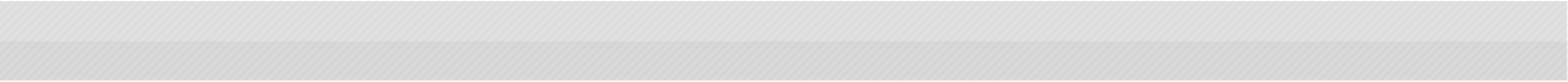 (МОДУЛЯ)3. КОМПЕТЕНЦИИ ОБУЧАЮЩЕГОСЯ, ФОРМИРУЕМЫЕ В РЕЗУЛЬТАТЕ ОСВОЕНИЯ ДИСЦИПЛИНЫ(МОДУЛЯ)3. КОМПЕТЕНЦИИ ОБУЧАЮЩЕГОСЯ, ФОРМИРУЕМЫЕ В РЕЗУЛЬТАТЕ ОСВОЕНИЯ ДИСЦИПЛИНЫ(МОДУЛЯ)ОПК-1.3 : Осознает и анализирует природу и сущность государства и права; основные закономерности возникновения, функционирования и развития государства и права, исторические типы и формы государства и права, их сущность и функции; механизм государства, систему права, механизм и средства правового регулирования, реализации права; особенности государственного и правового развития России; роль государства и права в политической системе общества, в общественной жизниОПК-1.3 : Осознает и анализирует природу и сущность государства и права; основные закономерности возникновения, функционирования и развития государства и права, исторические типы и формы государства и права, их сущность и функции; механизм государства, систему права, механизм и средства правового регулирования, реализации права; особенности государственного и правового развития России; роль государства и права в политической системе общества, в общественной жизниОПК-1.3 : Осознает и анализирует природу и сущность государства и права; основные закономерности возникновения, функционирования и развития государства и права, исторические типы и формы государства и права, их сущность и функции; механизм государства, систему права, механизм и средства правового регулирования, реализации права; особенности государственного и правового развития России; роль государства и права в политической системе общества, в общественной жизниЗнание:Знание:Знание:основных закономерностей возникновения, функционирования и развития государства и права, исторические типы и формы государства и права, их сущность и функции;основных закономерностей возникновения, функционирования и развития государства и права, исторические типы и формы государства и права, их сущность и функции;основных закономерностей возникновения, функционирования и развития государства и права, исторические типы и формы государства и права, их сущность и функции;механизма государства, систему права, механизм и средства правового регулирования реализации права;механизма государства, систему права, механизм и средства правового регулирования реализации права;механизма государства, систему права, механизм и средства правового регулирования реализации права;системы понятий и категорий, используемых в юриспруденциисистемы понятий и категорий, используемых в юриспруденциисистемы понятий и категорий, используемых в юриспруденцииПонимание:Понимание:Понимание:понимает систему и сущность государства и правапонимает систему и сущность государства и правапонимает систему и сущность государства и правадемонстрирует понимание особенности государственного и правового развития России;демонстрирует понимание особенности государственного и правового развития России;демонстрирует понимание особенности государственного и правового развития России;понимает роль государства и права в политической системе общества, в общественной жизни.понимает роль государства и права в политической системе общества, в общественной жизни.понимает роль государства и права в политической системе общества, в общественной жизни.оперировать юридическими понятиями и категориями;оперировать юридическими понятиями и категориями;оперировать юридическими понятиями и категориями;Применение:Применение:Применение:выполняет правильное применение и толкование  правовых нормвыполняет правильное применение и толкование  правовых нормвыполняет правильное применение и толкование  правовых нормюридической терминологией, навыками работы с правовыми актамиюридической терминологией, навыками работы с правовыми актамиюридической терминологией, навыками работы с правовыми актамиАнализ:Анализ:Анализ:анализировать юридические факты и возникающие в связи с ними правовые отношения;анализировать юридические факты и возникающие в связи с ними правовые отношения;анализировать юридические факты и возникающие в связи с ними правовые отношения;обладает навыками анализа различных правовых явлений, юридических фактов, правовых норм и правовых отношений, являющихся объектами профессиональной деятельности;обладает навыками анализа различных правовых явлений, юридических фактов, правовых норм и правовых отношений, являющихся объектами профессиональной деятельности;обладает навыками анализа различных правовых явлений, юридических фактов, правовых норм и правовых отношений, являющихся объектами профессиональной деятельности;навыками анализа правоприменительной и правоохранительной практики;навыками анализа правоприменительной и правоохранительной практики;навыками анализа правоприменительной и правоохранительной практики;Синтез:Синтез:Синтез:навыками разрешения правовых проблем и коллизий.навыками разрешения правовых проблем и коллизий.навыками разрешения правовых проблем и коллизий.принимать решения и совершать юридические действия в точном соответствии с законом;принимать решения и совершать юридические действия в точном соответствии с законом;принимать решения и совершать юридические действия в точном соответствии с законом;Оценка:Оценка:Оценка:квалифицировать правомерное и противоправное поведение, преступление и проступки.квалифицировать правомерное и противоправное поведение, преступление и проступки.квалифицировать правомерное и противоправное поведение, преступление и проступки.4. СТРУКТУРА И СОДЕРЖАНИЕ ДИСЦИПЛИНЫ (МОДУЛЯ)4. СТРУКТУРА И СОДЕРЖАНИЕ ДИСЦИПЛИНЫ (МОДУЛЯ)4. СТРУКТУРА И СОДЕРЖАНИЕ ДИСЦИПЛИНЫ (МОДУЛЯ)4. СТРУКТУРА И СОДЕРЖАНИЕ ДИСЦИПЛИНЫ (МОДУЛЯ)4. СТРУКТУРА И СОДЕРЖАНИЕ ДИСЦИПЛИНЫ (МОДУЛЯ)4. СТРУКТУРА И СОДЕРЖАНИЕ ДИСЦИПЛИНЫ (МОДУЛЯ)4. СТРУКТУРА И СОДЕРЖАНИЕ ДИСЦИПЛИНЫ (МОДУЛЯ)4. СТРУКТУРА И СОДЕРЖАНИЕ ДИСЦИПЛИНЫ (МОДУЛЯ)Код занятияНаименование разделов и тем /вид занятия/Семестр / КурсЧасовКомпетенцииЛитератураИнтер акт.ПримечаниеРаздел 1. Природа государства и права, основные закономерности возникновения, функционирования и развития государства и права, исторические типы государства и права1.1Природа государства и права /Лек/12ОПК-1.3Л1.1 Л1.2Л1.3Л2.1 Л2.2Л2.3Л3.1 Э101.2Природа государства и права /Ср/16ОПК-1.3Л1.1 Л1.2Л1.3Л2.1 Л2.2Л2.3Л3.1 Э101.3Основные закономерности возникновения государства и права /Пр/12ОПК-1.3Л1.1 Л1.2Л1.3Л2.1 Л2.2Л2.3Л3.1 Э101.4Основные закономерности возникновения государства и права /Ср/16ОПК-1.3Л1.1 Л1.2Л1.3Л2.1 Л2.2Л2.3Л3.1 Э101.5Исторические типы государства и права /Пр/14ОПК-1.3Л1.1 Л1.2Л1.3Л2.1 Л2.2Л2.3Л3.1 Э101.6Исторические типы государства и права /Ср/18ОПК-1.3Л1.1 Л1.2Л1.3Л2.1 Л2.2Л2.3Л3.1 Э10Раздел 2. Сущность и признаки государства. Народ, власть и территория – основные классические признаки государства.2.1Многообразие подходов определения государства /Лек/12ОПК-1.3Л1.1 Л1.2Л1.3Л2.1 Л2.2Л2.3Л3.1 Э102.2Многообразие подходов определения государства /Ср/16ОПК-1.3Л1.1 Л1.2Л1.3Л2.1 Л2.2Л2.3Л3.1 Э102.3Классические признаки государства /Лек/12ОПК-1.3Л1.1 Л1.2Л1.3Л2.1 Л2.2Л2.3Л3.1 Э102.4Классические признаки государства /Пр/12ОПК-1.3Л1.1 Л1.2Л1.3Л2.1 Л2.2Л2.3Л3.1 Э102.5Классические признаки государства /Ср/16ОПК-1.3Л1.1 Л1.2Л1.3Л2.1 Л2.2Л2.3Л3.1 Э10Раздел 3. Форма государства3.1Структурные элементы формы государства /Лек/12ОПК-1.3Л1.1 Л1.2Л1.3Л2.1 Л2.2Л2.3Л3.1 Э103.2Структурные элементы формы государства /Пр/12ОПК-1.3Л1.1 Л1.2Л1.3Л2.1 Л2.2Л2.3Л3.1 Э103.3Структурные элементы формы государства /Ср/18ОПК-1.3Л1.1 Л1.2Л1.3Л2.1 Л2.2Л2.3Л3.1 Э10Раздел 4. Механизм и функции государства4.1Власть и политическое государство. /Лек/12ОПК-1.3Л1.1 Л1.2Л1.3Л2.1 Л2.2Л2.3Л3.1 Э104.2Власть и политическое государство /Ср/16ОПК-1.3Л1.1 Л1.2Л1.3Л2.1 Л2.2Л2.3Л3.1 Э104.3Механизм государства. Структурные элементы механизма государства /Лек/12ОПК-1.3Л1.1 Л1.2Л1.3Л2.1 Л2.2Л2.3Л3.1 Э104.4Механизм государства. Структурные элементы механизма государства /Ср/16ОПК-1.3Л1.1 Л1.2Л1.3Л2.1 Л2.2Л2.3Л3.1 Э104.5Функции государства. /Лек/12ОПК-1.3Л1.1 Л1.2Л1.3Л2.1 Л2.2Л2.3Л3.1 Э104.6Функции государства. /Пр/12ОПК-1.3Л1.1 Л1.2Л1.3Л2.1 Л2.2Л2.3Л3.1 Э104.7Функции государства /Ср/18ОПК-1.3Л1.1 Л1.2Л1.3Л2.1 Л2.2Л2.3Л3.1 Э10Раздел 5. Источники и формы права5.1Источники права. Правовые обычаи /Лек/12ОПК-1.3Л1.1 Л1.2Л1.3Л2.1 Л2.2Л2.3Л3.1 Э105.2Источники права. Правовые обычаи /Пр/12ОПК-1.3Л1.1 Л1.2Л1.3Л2.1 Л2.2Л2.3Л3.1 Э105.3Источники права. Правовые обычаи /Ср/17ОПК-1.3Л1.1 Л1.2Л1.3Л2.1 Л2.2Л2.3Л3.1 Э105.4Структура источников права. /Пр/12ОПК-1.3Л1.1 Л1.2Л1.3Л2.1 Л2.2Л2.3Л3.1 Э105.5Структура источников права. /Ср/16,8ОПК-1.3Л1.1 Л1.2Л1.3Л2.1 Л2.2Л2.3Л3.1 Э105.6Прием зачета /ИКР/10,2ОПК-1.3Л1.1 Л1.2Л1.3Л2.1 Л2.2Л2.3Л3.1 Э10Раздел 6. Сущность, признаки и функции права6.1Понятие права: различие подходов.  /Лек/22ОПК-1.3Л1.1 Л1.2Л1.3Л2.1 Л2.2Л2.3Л3.1 Э106.2Понятие права: различие подходов.  /Пр/24ОПК-1.3Л1.1 Л1.2Л1.3Л2.1 Л2.2Л2.3Л3.1 Э106.3Понятие права: различие подходов /Ср/22ОПК-1.3Л1.1 Л1.2Л1.3Л2.1 Л2.2Л2.3Л3.1 Э106.4Сущность права. Признаки права. /Лек/22ОПК-1.3Л1.1 Л1.2Л1.3Л2.1 Л2.2Л2.3Л3.1 Э106.5Сущность права. Признаки права. /Пр/24ОПК-1.3Л1.1 Л1.2Л1.3Л2.1 Л2.2Л2.3Л3.1 Э106.6Сущность права. Признаки права /Ср/22ОПК-1.3Л1.1 Л1.2Л1.3Л2.1 Л2.2Л2.3Л3.1 Э106.7Принципы и аксиомы права /Пр/24ОПК-1.3Л1.1 Л1.2Л1.3Л2.1 Л2.2Л2.3Л3.1 Э106.8Принципы и аксиомы права /Ср/22ОПК-1.3Л1.1 Л1.2Л1.3Л2.1 Л2.2Л2.3Л3.1 Э10Раздел 7. Система права7.1Структура систем права /Лек/22ОПК-1.3Л1.1 Л1.2Л1.3Л2.1 Л2.2Л2.3Л3.1 Э107.2Структура систем права /Пр/24ОПК-1.3Л1.1 Л1.2Л1.3Л2.1 Л2.2Л2.3Л3.1 Э107.3Структура систем права /Ср/26ОПК-1.3Л1.1 Л1.2Л1.3Л2.1 Л2.2Л2.3Л3.1 Э10Раздел 8. Правовые системы народов мира8.1Правовая система и ее структурные элементы. /Лек/22ОПК-1.3Л1.1 Л1.2Л1.3Л2.1 Л2.2Л2.3Л3.1 Э108.2Правовая система и ее структурные элементы. /Пр/24ОПК-1.3Л1.1 Л1.2Л1.3Л2.1 Л2.2Л2.3Л3.1 Э108.3Правовая система и ее структурные элементы /Ср/22ОПК-1.3Л1.1 Л1.2Л1.3Л2.1 Л2.2Л2.3Л3.1 Э10Раздел 9. Правовые отношения9.1Правовые отношения. Объекты правоотношений.  /Лек/22ОПК-1.3Л1.1 Л1.2Л1.3Л2.1 Л2.2Л2.3Л3.1 Э109.2Правовые отношения. Объекты правоотношений.  /Пр/24ОПК-1.3Л1.1 Л1.2Л1.3Л2.1 Л2.2Л2.3Л3.1 Э109.3Правовые отношения. Объекты правоотношений /Ср/24ОПК-1.3Л1.1 Л1.2Л1.3Л2.1 Л2.2Л2.3Л3.1 Э10Раздел 10. Правонарушение и юридическая ответственность10.1Законность и правопорядок. Виды правонарушений и их классификация. /Лек/22ОПК-1.3Л1.1 Л1.2Л1.3Л2.1 Л2.2Л2.3Л3.1 Э1010.2Законность и правопорядок. Виды правонарушений и их классификация. /Пр/22ОПК-1.3Л1.1 Л1.2Л1.3Л2.1 Л2.2Л2.3Л3.1 Э1010.3Законность и правопорядок. Виды правонарушений и их классификация /Ср/25ОПК-1.3Л1.1 Л1.2Л1.3Л2.1 Л2.2Л2.3Л3.1 Э1010.4Юридическая ответственность. /Пр/22ОПК-1.3Л1.1 Л1.2Л1.3Л2.1 Л2.2Л2.3Л3.1 Э1010.5Юридическая ответственность /Ср/26ОПК-1.3Л1.1 Л1.2Л1.3Л2.1 Л2.2Л2.3Л3.1 Э10Раздел 11. Толкование права11.1Объект и предмет толкования права. Виды и стадии толкования /Лек/22ОПК-1.3Л1.1 Л1.2Л1.3Л2.1 Л2.2Л2.3Л3.1 Э1011.2Объект и предмет толкования права. Виды и стадии толкования /Ср/25ОПК-1.3Л1.1 Л1.2Л1.3Л2.1 Л2.2Л2.3Л3.1 Э10Раздел 12. Реализация права12.1Реализация права. /Лек/22ОПК-1.3Л1.1 Л1.2Л1.3Л2.1 Л2.2Л2.3Л3.1 Э1012.2Реализация права. /Ср/24ОПК-1.3Л1.1 Л1.2Л1.3Л2.1 Л2.2Л2.3Л3.1 Э10Раздел 13. Особенности государственного и правового развития России13.1Правовое прогнозирование. Правовая политика. /Пр/24ОПК-1.3Л1.1 Л1.2Л1.3Л2.1 Л2.2Л2.3Л3.1 Э1013.2Правовое прогнозирование.Правовая политика /Ср/24ОПК-1.3Л1.1 Л1.2Л1.3Л2.1 Л2.2Л2.3Л3.1 Э1013.3Юридическая техника. /Ср/24ОПК-1.3Л1.1 Л1.2Л1.3Л2.1 Л2.2Л2.3Л3.1 Э10Раздел 14. Роль государства и права в политической системе общества, в общественной жизни14.1Политическая система общества и ее структура /Ср/26ОПК-1.3Л1.1 Л1.2Л1.3Л2.1 Л2.2Л2.3Л3.1 Э1014.2Роль государства и права в политической системе общества /Ср/26ОПК-1.3Л1.1 Л1.2Л1.3Л2.1 Л2.2Л2.3Л3.1 Э1014.3Контроль сформированности компетенций /Экзамен/233,7ОПК-1.3Л1.1 Л1.2Л1.3Л2.1 Л2.2Л2.3Л3.1 Э1014.4Прием экзамена /ИКР/22,3ОПК-1.3Л1.1 Л1.2Л1.3Л2.1 Л2.2Л2.3Л3.1 Э105. ОЦЕНОЧНЫЕ МАТЕРИАЛЫ (ОЦЕНОЧНЫЕ СРЕДСТВА) для текущего контроля успеваемости, промежуточной аттестации по итогам освоения дисциплины5. ОЦЕНОЧНЫЕ МАТЕРИАЛЫ (ОЦЕНОЧНЫЕ СРЕДСТВА) для текущего контроля успеваемости, промежуточной аттестации по итогам освоения дисциплины5. ОЦЕНОЧНЫЕ МАТЕРИАЛЫ (ОЦЕНОЧНЫЕ СРЕДСТВА) для текущего контроля успеваемости, промежуточной аттестации по итогам освоения дисциплины5. ОЦЕНОЧНЫЕ МАТЕРИАЛЫ (ОЦЕНОЧНЫЕ СРЕДСТВА) для текущего контроля успеваемости, промежуточной аттестации по итогам освоения дисциплины5. ОЦЕНОЧНЫЕ МАТЕРИАЛЫ (ОЦЕНОЧНЫЕ СРЕДСТВА) для текущего контроля успеваемости, промежуточной аттестации по итогам освоения дисциплины5. ОЦЕНОЧНЫЕ МАТЕРИАЛЫ (ОЦЕНОЧНЫЕ СРЕДСТВА) для текущего контроля успеваемости, промежуточной аттестации по итогам освоения дисциплины5. ОЦЕНОЧНЫЕ МАТЕРИАЛЫ (ОЦЕНОЧНЫЕ СРЕДСТВА) для текущего контроля успеваемости, промежуточной аттестации по итогам освоения дисциплины5. ОЦЕНОЧНЫЕ МАТЕРИАЛЫ (ОЦЕНОЧНЫЕ СРЕДСТВА) для текущего контроля успеваемости, промежуточной аттестации по итогам освоения дисциплины5.1. Контрольные вопросы и задания5.1. Контрольные вопросы и задания5.1. Контрольные вопросы и задания5.1. Контрольные вопросы и задания5.1. Контрольные вопросы и задания5.1. Контрольные вопросы и задания5.1. Контрольные вопросы и задания5.1. Контрольные вопросы и заданияПеречень вопросов для подготовки к зачету:Теория государства и права как наука и учебная дисциплина.Предмет и объект теории государства и права.Методология и функции теории государства и права.Место и роль теории государства и права в системе юридических и общественных наук.Общая характеристика теорий происхождения государства.Общая характеристика теорий происхождения права.Типология государства: понятие, критерии, подходы.Основные типы государства.Первобытное общество: власть и социальные регуляторы. «Неолитическая революция».Юридическая природа государства. Государство как важнейший институт общества: понятие и признаки.Государство в политической системе общества.Сущность государства.Понятие функций государства. Эволюция функций государства и факторы воздействия на них.Классификация функций государства. Формы осуществления функций государства.Понятие формы государства и ее общая характеристика.Форма правления: понятие, виды. Нетипичные формы правления.Форма государственного устройства.Политический (государственно-правовой) режим.Механизм государства: понятие и структура.Понятие и основные признаки государственного органа. Виды государственных органов.Принципы организации и деятельности органов российского государства.Система органов государственной власти России.Теория правового государства. Признаки правового государства.Роль государства в обеспечении прав и свобод человека и гражданина.Понятие, сущность и основные признаки права.Принципы и функции права.Понятие и виды социальных норм. Соотношение права с другими социальными нормами.Понятие, структура и виды правовых норм.Перечень вопросов для подготовки к зачету:Теория государства и права как наука и учебная дисциплина.Предмет и объект теории государства и права.Методология и функции теории государства и права.Место и роль теории государства и права в системе юридических и общественных наук.Общая характеристика теорий происхождения государства.Общая характеристика теорий происхождения права.Типология государства: понятие, критерии, подходы.Основные типы государства.Первобытное общество: власть и социальные регуляторы. «Неолитическая революция».Юридическая природа государства. Государство как важнейший институт общества: понятие и признаки.Государство в политической системе общества.Сущность государства.Понятие функций государства. Эволюция функций государства и факторы воздействия на них.Классификация функций государства. Формы осуществления функций государства.Понятие формы государства и ее общая характеристика.Форма правления: понятие, виды. Нетипичные формы правления.Форма государственного устройства.Политический (государственно-правовой) режим.Механизм государства: понятие и структура.Понятие и основные признаки государственного органа. Виды государственных органов.Принципы организации и деятельности органов российского государства.Система органов государственной власти России.Теория правового государства. Признаки правового государства.Роль государства в обеспечении прав и свобод человека и гражданина.Понятие, сущность и основные признаки права.Принципы и функции права.Понятие и виды социальных норм. Соотношение права с другими социальными нормами.Понятие, структура и виды правовых норм.Перечень вопросов для подготовки к зачету:Теория государства и права как наука и учебная дисциплина.Предмет и объект теории государства и права.Методология и функции теории государства и права.Место и роль теории государства и права в системе юридических и общественных наук.Общая характеристика теорий происхождения государства.Общая характеристика теорий происхождения права.Типология государства: понятие, критерии, подходы.Основные типы государства.Первобытное общество: власть и социальные регуляторы. «Неолитическая революция».Юридическая природа государства. Государство как важнейший институт общества: понятие и признаки.Государство в политической системе общества.Сущность государства.Понятие функций государства. Эволюция функций государства и факторы воздействия на них.Классификация функций государства. Формы осуществления функций государства.Понятие формы государства и ее общая характеристика.Форма правления: понятие, виды. Нетипичные формы правления.Форма государственного устройства.Политический (государственно-правовой) режим.Механизм государства: понятие и структура.Понятие и основные признаки государственного органа. Виды государственных органов.Принципы организации и деятельности органов российского государства.Система органов государственной власти России.Теория правового государства. Признаки правового государства.Роль государства в обеспечении прав и свобод человека и гражданина.Понятие, сущность и основные признаки права.Принципы и функции права.Понятие и виды социальных норм. Соотношение права с другими социальными нормами.Понятие, структура и виды правовых норм.Перечень вопросов для подготовки к зачету:Теория государства и права как наука и учебная дисциплина.Предмет и объект теории государства и права.Методология и функции теории государства и права.Место и роль теории государства и права в системе юридических и общественных наук.Общая характеристика теорий происхождения государства.Общая характеристика теорий происхождения права.Типология государства: понятие, критерии, подходы.Основные типы государства.Первобытное общество: власть и социальные регуляторы. «Неолитическая революция».Юридическая природа государства. Государство как важнейший институт общества: понятие и признаки.Государство в политической системе общества.Сущность государства.Понятие функций государства. Эволюция функций государства и факторы воздействия на них.Классификация функций государства. Формы осуществления функций государства.Понятие формы государства и ее общая характеристика.Форма правления: понятие, виды. Нетипичные формы правления.Форма государственного устройства.Политический (государственно-правовой) режим.Механизм государства: понятие и структура.Понятие и основные признаки государственного органа. Виды государственных органов.Принципы организации и деятельности органов российского государства.Система органов государственной власти России.Теория правового государства. Признаки правового государства.Роль государства в обеспечении прав и свобод человека и гражданина.Понятие, сущность и основные признаки права.Принципы и функции права.Понятие и виды социальных норм. Соотношение права с другими социальными нормами.Понятие, структура и виды правовых норм.Перечень вопросов для подготовки к зачету:Теория государства и права как наука и учебная дисциплина.Предмет и объект теории государства и права.Методология и функции теории государства и права.Место и роль теории государства и права в системе юридических и общественных наук.Общая характеристика теорий происхождения государства.Общая характеристика теорий происхождения права.Типология государства: понятие, критерии, подходы.Основные типы государства.Первобытное общество: власть и социальные регуляторы. «Неолитическая революция».Юридическая природа государства. Государство как важнейший институт общества: понятие и признаки.Государство в политической системе общества.Сущность государства.Понятие функций государства. Эволюция функций государства и факторы воздействия на них.Классификация функций государства. Формы осуществления функций государства.Понятие формы государства и ее общая характеристика.Форма правления: понятие, виды. Нетипичные формы правления.Форма государственного устройства.Политический (государственно-правовой) режим.Механизм государства: понятие и структура.Понятие и основные признаки государственного органа. Виды государственных органов.Принципы организации и деятельности органов российского государства.Система органов государственной власти России.Теория правового государства. Признаки правового государства.Роль государства в обеспечении прав и свобод человека и гражданина.Понятие, сущность и основные признаки права.Принципы и функции права.Понятие и виды социальных норм. Соотношение права с другими социальными нормами.Понятие, структура и виды правовых норм.Перечень вопросов для подготовки к зачету:Теория государства и права как наука и учебная дисциплина.Предмет и объект теории государства и права.Методология и функции теории государства и права.Место и роль теории государства и права в системе юридических и общественных наук.Общая характеристика теорий происхождения государства.Общая характеристика теорий происхождения права.Типология государства: понятие, критерии, подходы.Основные типы государства.Первобытное общество: власть и социальные регуляторы. «Неолитическая революция».Юридическая природа государства. Государство как важнейший институт общества: понятие и признаки.Государство в политической системе общества.Сущность государства.Понятие функций государства. Эволюция функций государства и факторы воздействия на них.Классификация функций государства. Формы осуществления функций государства.Понятие формы государства и ее общая характеристика.Форма правления: понятие, виды. Нетипичные формы правления.Форма государственного устройства.Политический (государственно-правовой) режим.Механизм государства: понятие и структура.Понятие и основные признаки государственного органа. Виды государственных органов.Принципы организации и деятельности органов российского государства.Система органов государственной власти России.Теория правового государства. Признаки правового государства.Роль государства в обеспечении прав и свобод человека и гражданина.Понятие, сущность и основные признаки права.Принципы и функции права.Понятие и виды социальных норм. Соотношение права с другими социальными нормами.Понятие, структура и виды правовых норм.Перечень вопросов для подготовки к зачету:Теория государства и права как наука и учебная дисциплина.Предмет и объект теории государства и права.Методология и функции теории государства и права.Место и роль теории государства и права в системе юридических и общественных наук.Общая характеристика теорий происхождения государства.Общая характеристика теорий происхождения права.Типология государства: понятие, критерии, подходы.Основные типы государства.Первобытное общество: власть и социальные регуляторы. «Неолитическая революция».Юридическая природа государства. Государство как важнейший институт общества: понятие и признаки.Государство в политической системе общества.Сущность государства.Понятие функций государства. Эволюция функций государства и факторы воздействия на них.Классификация функций государства. Формы осуществления функций государства.Понятие формы государства и ее общая характеристика.Форма правления: понятие, виды. Нетипичные формы правления.Форма государственного устройства.Политический (государственно-правовой) режим.Механизм государства: понятие и структура.Понятие и основные признаки государственного органа. Виды государственных органов.Принципы организации и деятельности органов российского государства.Система органов государственной власти России.Теория правового государства. Признаки правового государства.Роль государства в обеспечении прав и свобод человека и гражданина.Понятие, сущность и основные признаки права.Принципы и функции права.Понятие и виды социальных норм. Соотношение права с другими социальными нормами.Понятие, структура и виды правовых норм.Перечень вопросов для подготовки к зачету:Теория государства и права как наука и учебная дисциплина.Предмет и объект теории государства и права.Методология и функции теории государства и права.Место и роль теории государства и права в системе юридических и общественных наук.Общая характеристика теорий происхождения государства.Общая характеристика теорий происхождения права.Типология государства: понятие, критерии, подходы.Основные типы государства.Первобытное общество: власть и социальные регуляторы. «Неолитическая революция».Юридическая природа государства. Государство как важнейший институт общества: понятие и признаки.Государство в политической системе общества.Сущность государства.Понятие функций государства. Эволюция функций государства и факторы воздействия на них.Классификация функций государства. Формы осуществления функций государства.Понятие формы государства и ее общая характеристика.Форма правления: понятие, виды. Нетипичные формы правления.Форма государственного устройства.Политический (государственно-правовой) режим.Механизм государства: понятие и структура.Понятие и основные признаки государственного органа. Виды государственных органов.Принципы организации и деятельности органов российского государства.Система органов государственной власти России.Теория правового государства. Признаки правового государства.Роль государства в обеспечении прав и свобод человека и гражданина.Понятие, сущность и основные признаки права.Принципы и функции права.Понятие и виды социальных норм. Соотношение права с другими социальными нормами.Понятие, структура и виды правовых норм.Понятие и виды форм (источников) права.Действие нормативных правовых актов.Перечень вопросов для подготовки к экзамену:Теория государства и права как наука и учебная дисциплина.Предмет и объект теории государства и права.Методология и функции теории государства и права.Место и роль теории государства и права в системе юридических и общественных наук.Общая характеристика теорий происхождения государства.Общая характеристика теорий происхождения права.Типология государства: понятие, критерии, подходы.Основные типы государства.Первобытное общество: власть и социальные регуляторы. «Неолитическая революция».Юридическая природа государства. Государство как важнейший институт общества: понятие и признаки.Государство в политической системе общества.Сущность государства.Понятие функций государства. Эволюция функций государства и  факторы воздействия на них.Классификация функций государства. Формы осуществления функций государства.Понятие формы государства и ее общая характеристика.Форма правления: понятие, виды. Нетипичные формы правления.Форма государственного устройства.Политический (государственно-правовой) режим.Механизм государства: понятие и структура.Понятие и основные признаки государственного органа. Виды государственных органов.Принципы организации и деятельности органов российского государства.Система органов государственной власти России.Теория правового государства. Признаки правового государства.Роль государства в обеспечении прав и свобод человека и гражданина.Понятие, сущность и основные признаки права.Принципы и функции права.Понятие и виды социальных норм. Соотношение права с другими социальными нормами.Понятие, структура и виды правовых норм.Понятие и виды форм (источников) права.Нормативный правовой акт: понятие и виды.Систематизация нормативных актов: понятие и виды.Действие нормативных правовых актов.Правоотношение: понятие и признаки. Состав правоотношения.Система права: понятие и элементы.Российская система права: общая характеристика.Правовая система: понятие и структура.Самобытность российской правовой системы.Виды основных правовых систем современности: общая характеристика.Правотворчество: понятие, виды, субъекты. Принципы правотворческой деятельности.Реализация права: понятие и формы.Толкование норм права: понятие, виды.Особенности применения норм права.Пробелы позитивного права: понятие, установление и устранение.Правонарушение: понятие, признаки, виды.Юридическая ответственность: понятие, признаки, принципы.Правосознание: понятие, структура, функции, виды. Деформация правосознания.Правовая культура: понятие, структура, виды.Правовое воспитание: понятие и принципы. Формы и средства правового воспитания.Правовой статус личности: понятие, структура, виды.Понятие прав и свобод человека и гражданина, их система.Правовое государство: понятие и принципы.Гражданское общество: понятие, структура.Законность как правовая категория: понятие, сущность, принципы и требования. Гарантии законности: понятие, виды.Соотношение законности и правопорядка.Особенности государственного и правового развития России.Государство и право в решении проблемы международного общения.5.2. Темы письменных работТеория государства и права как гуманитарная наука.Особенности предмета государства и права.Методология теории государства и права.Соотношение государства и права.Проблемы плюрализма в понимании государства.Право как нормативная основа осуществления государственной власти.Функции государства.Функции права.Формы государственного устройства.Политика и право.Право и мораль.Способы толкования договора.Нормы права как особая разновидность социальных норм.Структура норм права.Естественное и позитивное право.Пробелы в праве.Юридическая ответственность.Законность и дисциплина.Система права и правовая система общества.Интерес в праве.Соотношение силы и справедливости в правеСоотношение указа и закона.Право и произвол.Методы исследования общей теории государства и права.Правовое сознание юристов современной России.Проблемы применения права в современной России.Юридические коллизии. Соотношение российского и международного права.Основные современные концепции понимания права.Роль государства и права в политической системе общества, в общественной жизни.Гарантии законности и проблема их обеспечения.Основные принципы законности и проблемы их реализации.Соотношение социальной и юридической справедливости.Юридическая ответственность и справедливость.Соотношение силы и социальной справедливости в праве.Аксиомы правового сознания.Тематика курсовых работ1. Теория права в системе общественных и юридических наук 2. Понятие, предмет и методология теории государства и праваОбщество и его социальные и политические институты.Ранние государства: формы, структура и функцииСовременные теории происхождения государстваСовременные теории происхождения праваГосударственная власть: понятие и функции.Государство в политической системе общества.Становление многопартийной системы в Российской ФедерацииПравовое регулирование деятельности политических партий.11. Государство и средства массовой информацииГосударство и идеология.Функции государства.Глобальные проблемы человечества и функции государстваВлияние НТР на структуру и функции государства.Территория государства: политические и правовые проблемы.Государственный суверенитет: современные взгляды и подходыПонятие, сущность и типология государствСущность государстваФормы государственного правления.Унитарное государство: современные черты и пути развития.Федеративное устройство РоссииГосударственный режим как элемент формы государстваМеханизм государстваГосударственный аппарат: структура и функции.Политическая власть: формирование и функционирование в современной РоссииГосударственный орган: понятие, виды.Представительные органы государственной власти29. Система органов исполнительной властиСудебная власть в государстве.Организация правосудия и судебные реформы в Российской ФедерацииОрганы местного самоуправления в Российской Федерации.Понятие и сущность праваОбъективное и субъективное в праве.Право в системе нормативного регулирования общественных отношенийПраво и экономика.Традиции и новаторство в правеПраво и нравственность: современные представления об их соотношении.Право и религия: исторические и современные проблемыПолитика и право: современный опытПравовая реформа в России: проблемы и перспективы.Теоретические основы правового регулированияСистема праваНорма права как элемент системы праваПравовая система: понятие, структура, функции46. Европейская модель права: история и современность.Система общего права: история и современность.Мусульманское право: основные черты и особенности49. Системы обычного права в современном мире.Интеграция и международная унификация правовых систем.Правосознание и правотворчествоПравосознание и правоприменениеПравосознание в условиях обновления российского обществаФормирование правовой культуры обществаПроблемы правового образования в РоссииТеория источников права: современное состояние и перспективыИсточники (формы) праваПраво и закон, право и законодательствоКонституция - основной закон государстваСудебный прецедент как источник права61. Локальное нормотворчество в системе права.Нормативный договор в современном правеМеждународно-правовой договор в системе национального права.Становление системы российского законодательства65. Теория правоотношений: современное состояниеСубъекты правоотношений.Государство как субъект праваЧеловек как субъект права.Юридические факты и юридическая практикаНепосредственное правотворчество народа: современный опыт.Референдум как правовой институтЗаконодательный процесс: традиции и новые институтыПравотворчествоСовременная законодательная техникаСистематизация законодательства и правовая реформа в России.Учет законодательства: современные методы и система.Исторический опыт систематизации и кодификации российского законодательстваРеализация праваПрименение норм праваИндивидуальные правовые акты: новые подходы и требованияПробелы в правеПробелы в современном российском законодательстве83. Институт аналогии в российском правеПрезумпции в праве.Коллизии в праве.Толкование права.Законность и правопорядокКонституционная законность: мировой и российский опытПринципы законности и их реализация в условиях формирования правового государстваМеханизм правового регулированияМетоды обеспечения законности и правопорядкаПравовая культура общества.Правомерное поведениеПравонарушения: преступления и проступкиЮридическая ответственность и законность96. Правовой нигилизм и пути его преодоления.Правовое сознание в условиях обновления российского обществаСистема прав, свобод и обязанностей человека и гражданина.99. Правовое государство и гражданское общество100. Проблемы формирования правового государства в России5.3. Оценочные материалы (оценочные средства)Комплект оценочных материалов по дисциплине прилагается.5.4. Перечень видов оценочных средств5.4. Перечень видов оценочных средств5.4. Перечень видов оценочных средств5.4. Перечень видов оценочных средств5.4. Перечень видов оценочных средствВопросы для собеседования.Тестовые задания.Перечень тем для подготовки докладов.Перечень тем для проведения дискуссий.Комплект практикоориентированных задач.Перечень вопросов к зачету.Перечень вопросов к экзамену.Вопросы для собеседования.Тестовые задания.Перечень тем для подготовки докладов.Перечень тем для проведения дискуссий.Комплект практикоориентированных задач.Перечень вопросов к зачету.Перечень вопросов к экзамену.Вопросы для собеседования.Тестовые задания.Перечень тем для подготовки докладов.Перечень тем для проведения дискуссий.Комплект практикоориентированных задач.Перечень вопросов к зачету.Перечень вопросов к экзамену.Вопросы для собеседования.Тестовые задания.Перечень тем для подготовки докладов.Перечень тем для проведения дискуссий.Комплект практикоориентированных задач.Перечень вопросов к зачету.Перечень вопросов к экзамену.Вопросы для собеседования.Тестовые задания.Перечень тем для подготовки докладов.Перечень тем для проведения дискуссий.Комплект практикоориентированных задач.Перечень вопросов к зачету.Перечень вопросов к экзамену.6. УЧЕБНО-МЕТОДИЧЕСКОЕ И ИНФОРМАЦИОННОЕ ОБЕСПЕЧЕНИЕ ДИСЦИПЛИНЫ (МОДУЛЯ)6. УЧЕБНО-МЕТОДИЧЕСКОЕ И ИНФОРМАЦИОННОЕ ОБЕСПЕЧЕНИЕ ДИСЦИПЛИНЫ (МОДУЛЯ)6. УЧЕБНО-МЕТОДИЧЕСКОЕ И ИНФОРМАЦИОННОЕ ОБЕСПЕЧЕНИЕ ДИСЦИПЛИНЫ (МОДУЛЯ)6. УЧЕБНО-МЕТОДИЧЕСКОЕ И ИНФОРМАЦИОННОЕ ОБЕСПЕЧЕНИЕ ДИСЦИПЛИНЫ (МОДУЛЯ)6. УЧЕБНО-МЕТОДИЧЕСКОЕ И ИНФОРМАЦИОННОЕ ОБЕСПЕЧЕНИЕ ДИСЦИПЛИНЫ (МОДУЛЯ)6.1. Рекомендуемая литература6.1. Рекомендуемая литература6.1. Рекомендуемая литература6.1. Рекомендуемая литература6.1. Рекомендуемая литература6.1.1. Основная литература6.1.1. Основная литература6.1.1. Основная литература6.1.1. Основная литература6.1.1. Основная литератураАвторы, составителиЗаглавиеИздательство, годКоличествоЛ1.1Федоренко С. А.Теория государства и права: Методические указания по выполнению курсовой работы для обучающихся по направлению подготовки бакалавриата «Юриспруденция» http://www.iprbookshop.ru/78044.htmlКраснодар, Саратов: Южный институт менеджмента, Ай Пи ЭрМедиа, 2018ЭБСЛ1.2Соловьев А. Ю.Теория государства и права: Учебное пособие http://www.iprbookshop.ru/78627.htmlТула: Институт законоведения и управления ВПА, 2018ЭБСЛ1.3Рассолов М.М.,Гандалоев Р.Б.,Дикажев М.М.,Клименко А.И.,Мазуров И.И., Мецгер А.А.,Эриашвили Н.Д.ТЕОРИЯ ГОСУДАРСТВА И ПРАВА: УЧЕБНИКhttps://www.iprbookshop.ru/109219.html?replacement=1ЮНИТИ-ДАНА, 2021ЭБС6.1.2. Дополнительная литература6.1.2. Дополнительная литература6.1.2. Дополнительная литература6.1.2. Дополнительная литература6.1.2. Дополнительная литератураАвторы, составителиЗаглавиеИздательство, годКоличествоЛ2.1Рассолов М. М.Теория государства и права: Учебник для студентов вузов, обучающихся по направлению подготовки «Юриспруденция»https://www.iprbookshop.ru/109219.html?replacement=1Москва: ЮНИТИ-ДАНА, 2021ЭБСЛ2.2Долгих Ф. И.Теория государства и права: учебник https://e.lanbook.com/book/299936Московский финансовопромышленныйуниверситет «Синергия»,2023ЭБСЛ2.3Осипов М.Ю.ТЕОРИЯ ГОСУДАРСТВА И ПРАВА: учебникhttps://www.iprbookshop.ru/105665.htmlАй Пи Ар Медиа, 2021ЭБС6.1.3. Методические разработки6.1.3. Методические разработки6.1.3. Методические разработки6.1.3. Методические разработки6.1.3. Методические разработкиАвторы, составителиЗаглавиеИздательство, годКоличествоЛ3.1Сапожникова,А.Г.Руководство для преподавателей по организации и планированию различных видов занятий и самостоятельной работы обучающихся Донского государственного технического университета : методические указанияhttps://ntb.donstu.ru/content/rukovodstvo-dlyaprepodavateley-po-organizacii-i-planirovaniyuРостов-на-Дону,ДГТУ, 2018ЭБС6.2. Перечень ресурсов информационно-телекоммуникационной сети "Интернет"6.2. Перечень ресурсов информационно-телекоммуникационной сети "Интернет"6.2. Перечень ресурсов информационно-телекоммуникационной сети "Интернет"6.2. Перечень ресурсов информационно-телекоммуникационной сети "Интернет"6.2. Перечень ресурсов информационно-телекоммуникационной сети "Интернет"Э1ЭБС "Научно-техническая библиотека ДГТУ" [https://ntb.donstu.ru, ЭБС "Научно-техническая библиотекаДГТУ" [https://ntb.donstu.ru]ЭБС "Научно-техническая библиотека ДГТУ" [https://ntb.donstu.ru, ЭБС "Научно-техническая библиотекаДГТУ" [https://ntb.donstu.ru]ЭБС "Научно-техническая библиотека ДГТУ" [https://ntb.donstu.ru, ЭБС "Научно-техническая библиотекаДГТУ" [https://ntb.donstu.ru]ЭБС "Научно-техническая библиотека ДГТУ" [https://ntb.donstu.ru, ЭБС "Научно-техническая библиотекаДГТУ" [https://ntb.donstu.ru]6.3.1 Перечень программного обеспечения6.3.1 Перечень программного обеспечения6.3.1 Перечень программного обеспечения6.3.1 Перечень программного обеспечения6.3.1 Перечень программного обеспечения6.3.2 Перечень информационных справочных систем6.3.2 Перечень информационных справочных систем6.3.2 Перечень информационных справочных систем6.3.2 Перечень информационных справочных систем6.3.2 Перечень информационных справочных систем6.3.2.1http://www.consultant.ru/ - СПС "Консультант Плюс"http://www.consultant.ru/ - СПС "Консультант Плюс"http://www.consultant.ru/ - СПС "Консультант Плюс"http://www.consultant.ru/ - СПС "Консультант Плюс"6.3.2.2http://e.lanbook.com - ЭБС «Лань»http://e.lanbook.com - ЭБС «Лань»http://e.lanbook.com - ЭБС «Лань»http://e.lanbook.com - ЭБС «Лань»6.3.2.3http://www.biblioclub.ru - ЭБС «Университетская библиотека online»6.3.2.4www.znanium.com - ЭБС «ZNANIUM.COM»6.3.2.5http://ntb.donstu.ru/ - Электронно-библиотечная система НТБ ДГТУ6.3.2.6http://elibrary.ru/ - Научная электронная библиотека eLIBRARY.RU7. МАТЕРИАЛЬНО-ТЕХНИЧЕСКОЕ ОБЕСПЕЧЕНИЕ ДИСЦИПЛИНЫ (МОДУЛЯ)7. МАТЕРИАЛЬНО-ТЕХНИЧЕСКОЕ ОБЕСПЕЧЕНИЕ ДИСЦИПЛИНЫ (МОДУЛЯ)Специальные помещения представляют собой учебные аудитории для проведения всех занятий по дисциплине, предусмотренных учебным планом и содержанием РПД. Помещения укомплектованы специализированной мебелью и техническими средствами обучения согласно требованиям ФГОС, в т.ч.:Специальные помещения представляют собой учебные аудитории для проведения всех занятий по дисциплине, предусмотренных учебным планом и содержанием РПД. Помещения укомплектованы специализированной мебелью и техническими средствами обучения согласно требованиям ФГОС, в т.ч.:7.1Учебная аудитория7.2для проведения учебных занятий, предусмотренных программой бакалавриата.7.3Технические средства обучения ( проектор , ноутбук , экран), учебные наглядные пособия7.48. МЕТОДИЧЕСКИЕ УКАЗАНИЯ ДЛЯ ОБУЧАЮЩИХСЯ ПО ОСВОЕНИЮ ДИСЦИПЛИНЫ (МОДУЛЯ)8. МЕТОДИЧЕСКИЕ УКАЗАНИЯ ДЛЯ ОБУЧАЮЩИХСЯ ПО ОСВОЕНИЮ ДИСЦИПЛИНЫ (МОДУЛЯ)Реализация компетентностного подхода предусматривает использование в учебном процессе традиционных, активных и интерактивных форм проведения занятий в сочетании с внеаудиторной работой студентов.Курс «Теория государства и права» построен на сочетании глубокой теоретической подготовки с конкретным анализом реальных ситуаций, аудиторных занятий с самостоятельной проработкой тем. При этом используются активные и интерактивные формы проведения лекционных и практических занятий.Лекция – это форма учебной деятельности, при которой специально организуемый и управляемый процесс обучения направляется на повышение активности познавательных интересов студентов, развитие обучающихся.Лекционный материал посвящается рассмотрению основных концептуальных вопросов: основным понятиям, категориям и подходам, а также вопросам, трактовка которых имеет особое значение для понимания сути учебной дисциплины и раскрывает компетентностный подход к ее изучению.При преподавании дисциплины «Теория государства и права» используются следующие типы лекционных занятий: • лекции - дискуссии (проводятся в диалоговой форме, дают возможность развивать профессиональные компетенции);• лекции – визуализации (используются мультимедийные средства как дополнительные носители информации; данный вид аудиторных занятий предполагает также привлечение студентов к созданию визуальных материалов, что позволяет формировать соответствующие навыки и умения, воспитывает личностное отношение к содержанию обучения). При подготовке к лекционным занятиям рекомендуется, прежде всего, познакомиться с рабочей программой учебной дисциплины. В ходе лекции целесообразно конспектировать основные положения, обращать внимание на поставленные преподавателем проблемы, выводы, различные научные подходы. Желательно в рабочих тетрадях оставлять поля для последующей самостоятельной работы.Самостоятельная работа предполагает изучение рекомендованных литературных источников, изучение по рекомендации преподавателя наиболее интересных, проблемных вопросов, а также решение тестовых и практических заданий, выполнение контрольной работы, подготовку докладов и т.д.Кафедра «Теории и истории государства и права» осуществляет содержательно-методическое обеспечение самостоятельной работы: преподаватели проводят индивидуальные и групповые консультации со студентами с целью оказания им помощи в усвоении основных тем, раскрывающих компоненты компетенций, изучаемых по данной дисциплине.Практические занятия нацелены на формирование и развитие профессиональных компетенций студентов в рамках изучения дисциплины, усвоение важнейших вопросов курса. На занятии студенты должны уметь объяснить понимание ими вопросов темы. Для этого при подготовке к занятию студент должен внимательно изучить рекомендованную литературу и методические рекомендации, подготовиться и ответить на любой вопрос темы, продолжить выступление предыдущего выступающего.По дисциплине «Теория государства и права» используются следующие формы оценки компетенций:СобеседованиеТестированиеДокладДискуссияРешение задачВыполнение индивидуальных дополнительных заданий (доклад на студенческой конференции и оппонентское выступление на конференции).Собеседование представляет собой средство контроля, организованное как специальная беседа преподавателя с обучающимся на темы, связанные с изучаемой дисциплиной, и рассчитанное на выяснение объема знаний обучающегося по определенному разделу, теме, проблеме и т.п.Тестирование представляет собой систему стандартизированных заданий, позволяющая автоматизировать процедуру измерения уровня знаний и умений обучающегося.Для успешного прохождения тестовых заданий необходимо внимательно прочитать каждый вопрос и проанализировать предлагаемые ответы. Правильно выполнить задание можно не только при условии знания конкретного материала, но и благодаря способности рассуждать, отвергать неверные варианты ответа. При выполнении заданий студентам необходимо отметить правильный(ные) ответ (ответы).Реализация компетентностного подхода предусматривает использование в учебном процессе традиционных, активных и интерактивных форм проведения занятий в сочетании с внеаудиторной работой студентов.Курс «Теория государства и права» построен на сочетании глубокой теоретической подготовки с конкретным анализом реальных ситуаций, аудиторных занятий с самостоятельной проработкой тем. При этом используются активные и интерактивные формы проведения лекционных и практических занятий.Лекция – это форма учебной деятельности, при которой специально организуемый и управляемый процесс обучения направляется на повышение активности познавательных интересов студентов, развитие обучающихся.Лекционный материал посвящается рассмотрению основных концептуальных вопросов: основным понятиям, категориям и подходам, а также вопросам, трактовка которых имеет особое значение для понимания сути учебной дисциплины и раскрывает компетентностный подход к ее изучению.При преподавании дисциплины «Теория государства и права» используются следующие типы лекционных занятий: • лекции - дискуссии (проводятся в диалоговой форме, дают возможность развивать профессиональные компетенции);• лекции – визуализации (используются мультимедийные средства как дополнительные носители информации; данный вид аудиторных занятий предполагает также привлечение студентов к созданию визуальных материалов, что позволяет формировать соответствующие навыки и умения, воспитывает личностное отношение к содержанию обучения). При подготовке к лекционным занятиям рекомендуется, прежде всего, познакомиться с рабочей программой учебной дисциплины. В ходе лекции целесообразно конспектировать основные положения, обращать внимание на поставленные преподавателем проблемы, выводы, различные научные подходы. Желательно в рабочих тетрадях оставлять поля для последующей самостоятельной работы.Самостоятельная работа предполагает изучение рекомендованных литературных источников, изучение по рекомендации преподавателя наиболее интересных, проблемных вопросов, а также решение тестовых и практических заданий, выполнение контрольной работы, подготовку докладов и т.д.Кафедра «Теории и истории государства и права» осуществляет содержательно-методическое обеспечение самостоятельной работы: преподаватели проводят индивидуальные и групповые консультации со студентами с целью оказания им помощи в усвоении основных тем, раскрывающих компоненты компетенций, изучаемых по данной дисциплине.Практические занятия нацелены на формирование и развитие профессиональных компетенций студентов в рамках изучения дисциплины, усвоение важнейших вопросов курса. На занятии студенты должны уметь объяснить понимание ими вопросов темы. Для этого при подготовке к занятию студент должен внимательно изучить рекомендованную литературу и методические рекомендации, подготовиться и ответить на любой вопрос темы, продолжить выступление предыдущего выступающего.По дисциплине «Теория государства и права» используются следующие формы оценки компетенций:СобеседованиеТестированиеДокладДискуссияРешение задачВыполнение индивидуальных дополнительных заданий (доклад на студенческой конференции и оппонентское выступление на конференции).Собеседование представляет собой средство контроля, организованное как специальная беседа преподавателя с обучающимся на темы, связанные с изучаемой дисциплиной, и рассчитанное на выяснение объема знаний обучающегося по определенному разделу, теме, проблеме и т.п.Тестирование представляет собой систему стандартизированных заданий, позволяющая автоматизировать процедуру измерения уровня знаний и умений обучающегося.Для успешного прохождения тестовых заданий необходимо внимательно прочитать каждый вопрос и проанализировать предлагаемые ответы. Правильно выполнить задание можно не только при условии знания конкретного материала, но и благодаря способности рассуждать, отвергать неверные варианты ответа. При выполнении заданий студентам необходимо отметить правильный(ные) ответ (ответы).Доклад - средство, позволяющее оценить умение обучающегося письменно излагать суть поставленной проблемы, самостоятельно проводить анализ этой проблемы с использованием концепций и аналитического инструментария соответствующей дисциплины, делать выводы, обобщающие авторскую позицию по поставленной проблеме.Дискуссия - средство проверки умений применять полученные знания для выполнения заданий определенного типа по теме или разделу.Проведению дискуссии предшествует большая самостоятельная работа студентов, выражающаяся в изучении нормативной и специальной литературы. Подготовительная работа позволяет выработать у студентов навыки оценки информации. На втором этапе – аудиторном занятии – идет публичное обсуждение дискуссионных вопросов. Тематическая дискуссия как интерактивная форма обучения предполагает проведение научных дебатов. Хорошо проведенная тематическая дискуссия имеет большую обучающую и воспитательную ценность.Проводимые тематические дискуссии воспитывают навыки публичного выступления, развиваются способности логически верно, аргументировано и ясно строить свою речь, публично представлять собственные и научные результаты. В рамках изучения дисциплины «Теория государства и права» предусматривается также решение практикоориентированных задач.Процесс подготовки к выполнению практикоориентированных задач можно условно разделить на следующие этапы: а) изучение содержания задачи;б) подбор нормативных и специальных источников, относящихся к содержанию полученного задания; в) изучение основной и дополнительной литературы;г) определение собственной позиции, формулировка аргументов;д) оформление ответа;е) представление ответа на ситуативную задачу.Индивидуальные задания творческого уровня позволяют оценивать и диагностировать умения, интегрировать знания различных областей, аргументировать собственную точку зрения.Методические указания для обучающихся по освоению дисциплины прилагаются к рабочей программе.